Ministero dell’Istruzione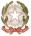 1Ministero dell’IstruzioneIndicatori ai fini dell’osservazione nonché della valutazione prevista all’articolo 13, comma 3 del decreto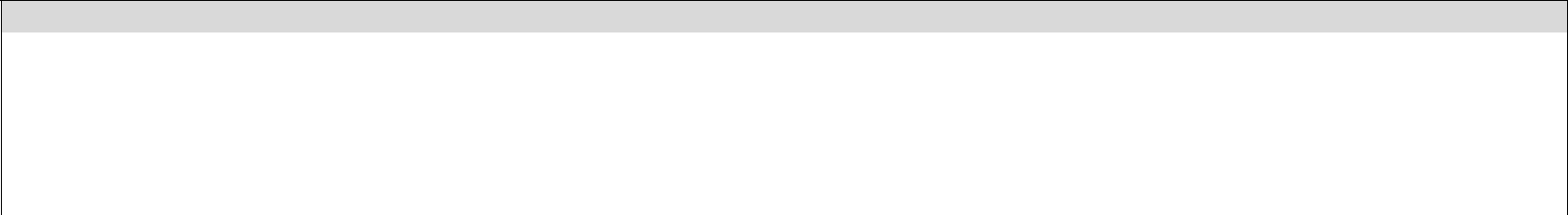 Costruzione di ambienti di apprendimento positivi e inclusivi2Ministero dell’IstruzioneMinistero dell’Istruzione4Ministero dell’Istruzione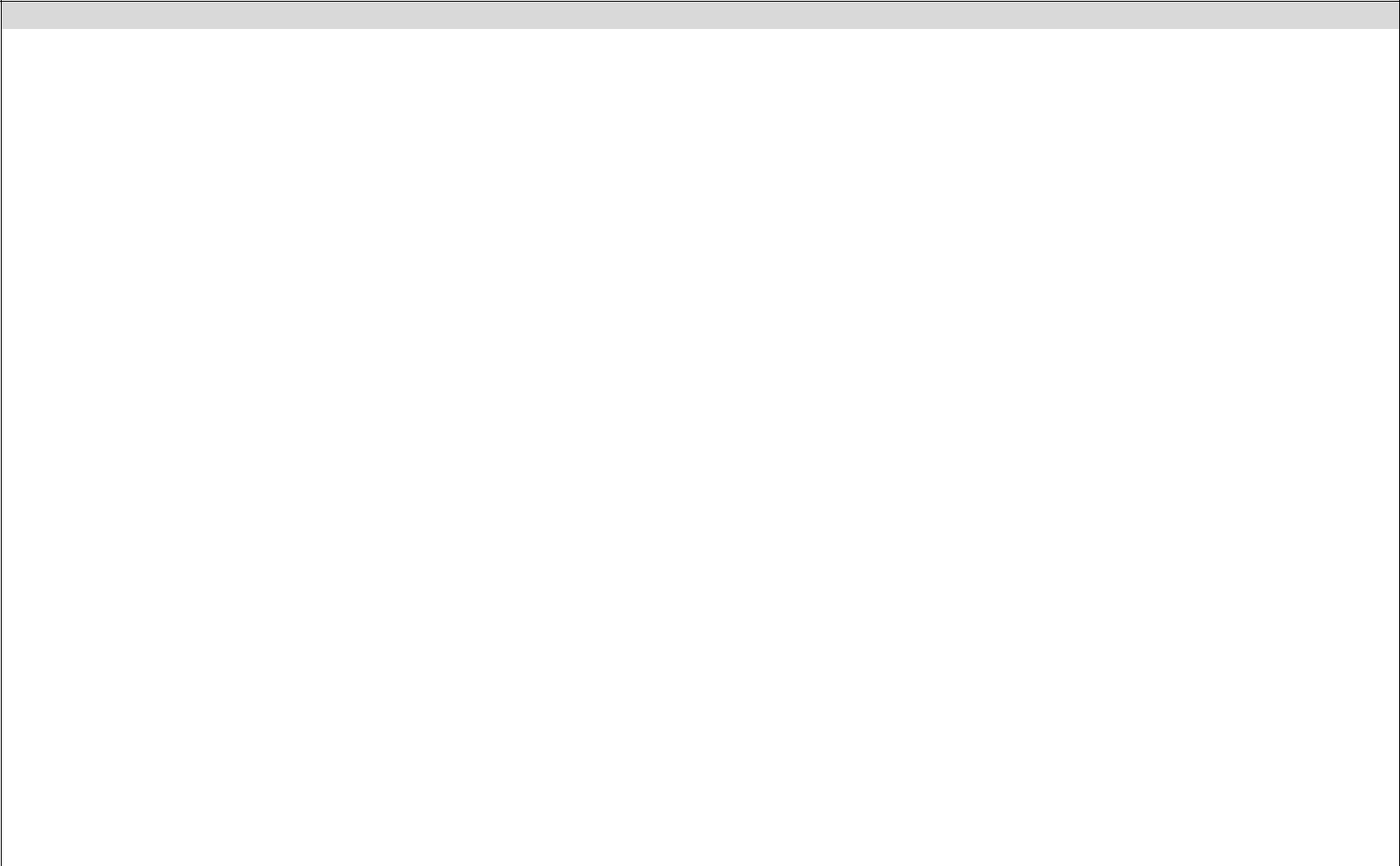 Progettazione e realizzazione dell’azione didattico disciplinare5Ministero dell’IstruzioneMinistero dell’Istruzione7Ministero dell’Istruzione8Ministero dell’Istruzione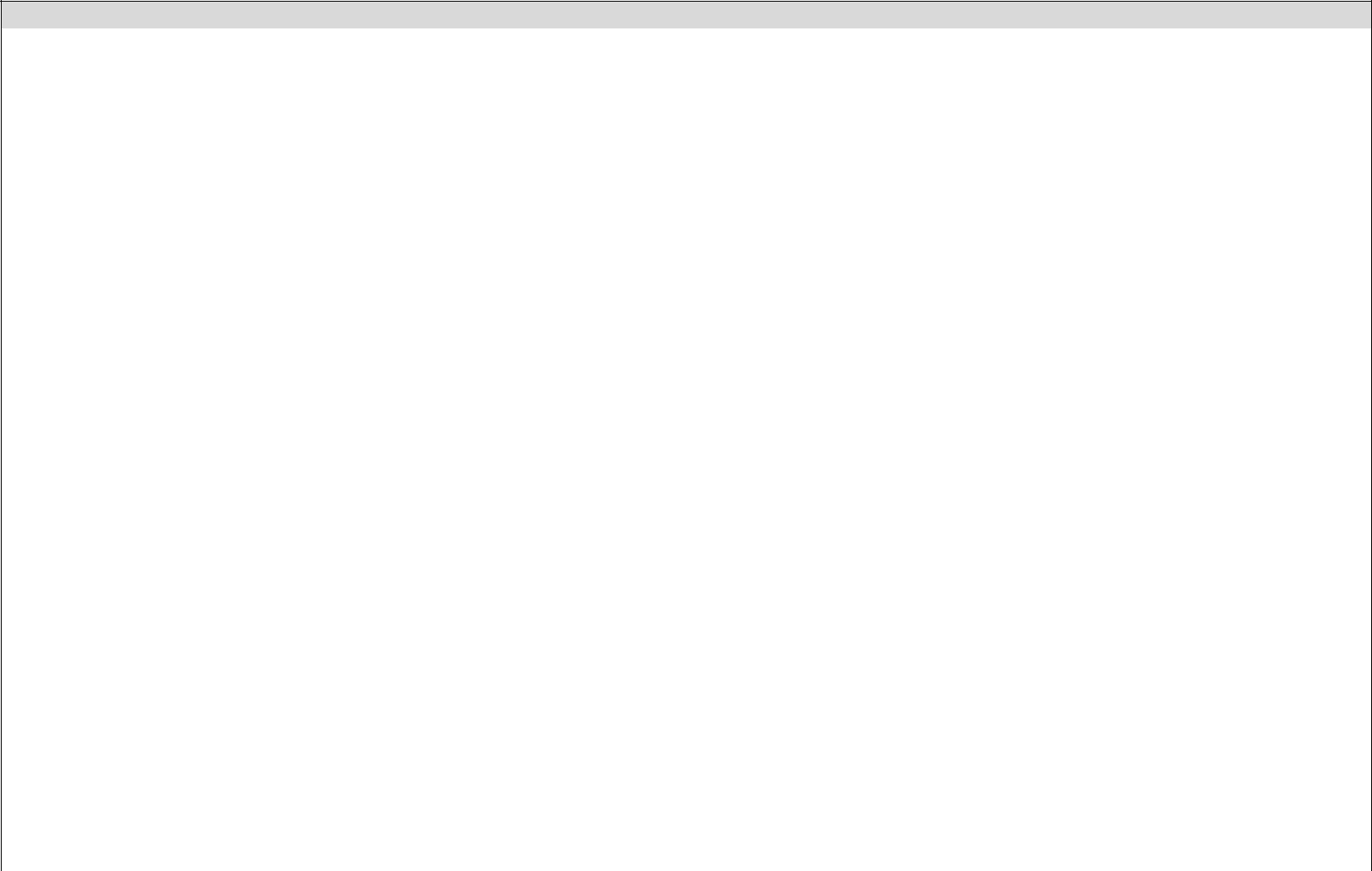 Processi di valutazione9Ministero dell’Istruzione107AllegatoA7AllegatoAPOSTO COMUNEPOSTO COMUNEScheda di osservazioneScheda di osservazioneScheda di osservazioneDocenteIstituto scolasticoI.C. VELLETRI SUD OVESTGrado□ dell’Infanzia□ primaria□ secondaria di .…. grado□ secondaria di .…. grado□ concordata con il docente□ concordata con il docente□ non concordata con il docente□ non concordata con il docente□ non concordata con il docente□ non concordata con il docente□ non concordata con il docenteOsservazioneOsservazioneEffettuata in data ____________________Effettuata in data ____________________Effettuata in data ____________________Effettuata in data ____________________Effettuata in data ____________________N. ……………. di …………….N. ……………. di …………….Effettuata in data ____________________Effettuata in data ____________________Effettuata in data ____________________Effettuata in data ____________________Effettuata in data ____________________N. ……………. di …………….N. ……………. di …………….Informazioni di contestoInformazioni di contestoPlessoClasse/Sezionedi cui maschi …… femmine ……di cui maschi …… femmine ……di cui …… con disabilitàN. alunni ……di cui …… con DSAdi cui …… stranieridi cui …… con altri BESAmbiente in cui si svolge□ Aula   □ Palestra   □ MensaAmbiente in cui si svolge□ Laboratorio di ……………………………….l’osservazione□ Laboratorio di ……………………………….l’osservazione□ Cortile della scuola □ Altro ___________□ Cortile della scuola □ Altro ___________Caratteristiche salientidell’ambiente(Disposizionealunni/strumentididattici in aula)Attività osservateIndicatoreDescrittoreFrequenzaNoteL’attività si svolge in unmostrano attenzione□ Presenteclima disteso e□ Saltuario e/o parzialeclima disteso e□ Assentecollaborativo. Tutti gli□ Assentecollaborativo. Tutti gli□ Non pertinente all’attivitàalunni…□ Non pertinente all’attivitàalunni…osservatasono coinvolti in modo attivo nelle□ Presenteattività proposte□ Saltuario e/o parziale□ Assente□ Non pertinente all’attivitàosservatasono a proprio agio nel chiedere□ Presentespiegazioni, nell’effettuare□ Saltuario e/o parzialeinterventi e nel rispondere alle□ Assentedomande dell’insegnante□ Non pertinente all’attivitàosservatalavorano singolarmente o in gruppi,□ Presentein autonomia, alla risoluzione di□ Saltuario e/o parzialeproblemi o per portare a termine le□ Assenteattività assegnate dal docente□ Non pertinente all’attivitàosservatasono incoraggiati a manifestare le□ Presenteproprie conoscenze e abilità□ Saltuario e/o parziale□ Assente□ Non pertinente all’attivitàosservataL’attività si svolge in unIl docente conosce i profili di ogni□ Presenteclima disteso ealunno, anche con riferimento alle□ Saltuario e/o parzialeclima disteso edinamiche interculturali□ Assentecollaborativo.dinamiche interculturali□ Assentecollaborativo.□ Non pertinente all’attività□ Non pertinente all’attivitàosservatasono state condivise regole di□ Presentecomportamento comuni□ Saltuario e/o parziale□ Assente□ Non pertinente all’attivitàosservatale regole sono rispettate da tutti□ Presente□ Saltuario e/o parziale□ Assente□ Non pertinente all’attivitàosservataeventuali episodi problematici sono□ Presenteaffrontati con efficacia□ Saltuario e/o parziale□ Assente□ Non pertinente all’attivitàosservataLe figure presentisono coinvolte in modo attivo nelle□ Presente(colleghi curricolari,attività proposte□ Saltuario e/o parziale(colleghi curricolari,□ Assenteinsegnante di sostegno,□ Assenteinsegnante di sostegno,□ Non pertinente all’attivitàeducatore, assistenti)□ Non pertinente all’attivitàeducatore, assistenti)osservataLo spazio è gestito inè correlato alle attività progettate□ Presentemaniera funzionale alleed è variato in funzione alle□ Saltuario e/o parzialemaniera funzionale allemodalità didattiche□ Assenteattività proposte. Ilmodalità didattiche□ Assenteattività proposte. Il□ Non pertinente all’attivitàsetting d’aula….□ Non pertinente all’attivitàsetting d’aula….osservata3tiene conto delle esigenze degli□ Presentealunni con BES e li include□ Saltuario e/o parziale□ Assente□ Non pertinente all’attivitàosservataIl tempoè scandito e diversificato tenendo□ Presenteconto delle soglie di attenzione di□ Saltuario e/o parzialetutti gli alunni□ Assente□ Non pertinente all’attivitàosservataè congruo rispetto agli obiettivi di□ Presenteapprendimento e alla□ Saltuario e/o parzialeprogrammazione generale□ Assente□ Non pertinente all’attivitàosservataIndicatoreDescrittoreFrequenzaNoteIl docente ha progettatocorrelandola alle linee □ Presentel’attività didatticaguida/indicazioni nazionali e□ Saltuario e/o parzialel’attività didatticaall’eventuale curricolo di istituto,□ Assenteall’eventuale curricolo di istituto,□ Assentecon riferimento ai campi di□ Non pertinente all’attivitàesperienza, agli obiettivi diosservataapprendimento, ai traguardi dicompetenza ovvero ai risultati diapprendimento previsti dagliordinamenti didattici vigentievidenziando gli obiettivi di□ Presenteapprendimento propri del percorso□ Saltuario e/o parzialedi educazione civica□ Assente□ Non pertinente all’attivitàosservatacoprogettandola con l’insegnante□ Presentedi sostegno e le eventuali altre□ Saltuario e/o parzialefigure di riferimento, visto il PEI, al□ Assentefine di favorire l’inclusione degli□ Non pertinente all’attivitàalunni con disabilitàosservatatenendo conto dei PDP degli alunni□ Presentecon DSA e degli eventuali PDP e□ Saltuario e/o parzialecomunque delle caratteristiche□ Assentedegli alunni con altre tipologie di□ Non pertinente all’attivitàBESosservatavalorizzando, in modalità inclusivae sviluppando processi di □ Presentepersonalizzazione, l’eventuale□ Saltuario e/o parzialepresenza di alunni plusdotati o che□ Assenteabbiano già raggiunto in modo□ Non pertinente all’attivitàottimale gli obiettivi diosservataapprendimento previstiprevedendo gli appropriati□Presentestrumenti compensativi□ Saltuario e/o parziale□ Assente□ Non pertinente all’attivitàosservataprevedendo una tempistica□Presentecongrua rispetto agli obiettivi di□ Saltuario e/o parzialeapprendimento da raggiungere e□ Assentealla programmazione complessiva□ Non pertinente all’attivitàosservatatenendo conto degli obiettivi di□Presenteapprendimento raggiunti dal□ Saltuario e/o parzialegruppo classe□ Assente□ Non pertinente all’attivitàosservatainteragendo con i colleghi del□Presenteteam/consiglio di classe, al fine di□ Saltuario e/o parzialeconsiderare le interrelazioni tra le□ Assentediscipline/campi di esperienza□ Non pertinente all’attivitàosservatascegliendo nuclei disciplinari□Presentesignificativi□ Saltuario e/o parziale□ Assente□ Non pertinente all’attivitàosservatanel caso della secondaria di□ Presentesecondo grado, correlando gli□ Saltuario e/o parzialeargomenti specifici al PECUP□ Assenteproprio dei distinti indirizzi di □ Non pertinente all’attivitàstudioosservataprevedendo appropriati strumenti□ Presentedi osservazione/verifica□ Saltuario e/o parziale□ Assente□ Non pertinente all’attivitàosservataIl docente ha svoltochiarendo prioritariamente al□ Presentel’attività didatticagruppo classe le modalità e gli□ Saltuario e/o parzialel’attività didatticaobiettivi□ Assenteobiettivi□ Assente□ Non pertinente all’attivitàosservatadando istruzioni sulle strategie e i□Presentemetodi da seguire e verificando che□ Saltuario e/o parzialegli alunni abbiano compreso le□ Assenteconsegne e le spiegazioni□ Non pertinente all’attivitàosservata6alternando diverse attività e□ PresenteSpecificare con un X:metodologie di insegnamento□ Saltuario e/o parzialeX Spiegazione frontale□ AssenteX Spiegazione frontale□ Assente….. Brain storming□ Non pertinente all’attività….. Brain storming□ Non pertinente all’attivitàX Problem solving/Stimolo allaosservataX Problem solving/Stimolo allariflessione attraverso domande mirateX Momenti di verifica formativa….. Attività di manipolazione….. Flipped classroom….. Role-Playing….. Circle time….. Cooperative learning….. Lavoro di gruppo….. Peer tutoring….. (Altro, da specificare)_______________________integrando le tecnologie□ PresenteSpecificare con una X:dell’informazione e della□ Saltuario e/o parzialeX LIM, prevalentemente per proiezionecomunicazione all’interno□ AssenteX LIM, prevalentemente per proiezionecomunicazione all’interno□ Assente….. LIM, in modo interattivodell’attività□ Non pertinente all’attività….. LIM, in modo interattivodell’attività□ Non pertinente all’attività….. Tabletosservata….. Tablet….. Computer based….. BYOD (Bring your own device)….. Navigazione in internet….. Libro digitale/espansioni online….. (Altro, da specificare)_______________________con attenzione□ Presenteall’individualizzazione dei percorsi□ Saltuario e/o parziale□ Assente□ Non pertinente all’attivitàosservatacon attenzione alla  □ Presentepersonalizzazione dei percorsi□ Saltuario e/o parziale□ Assente□ Non pertinente all’attivitàosservatafornendo agli alunni feedback sullo□ Presentesvolgimento delle attività□ Saltuario e/o parziale□ Assente□ Non pertinente all’attivitàosservataassegnando compiti coerenti□ Presenterispetto alle attività svolte con□ Saltuario e/o parzialeattenzione all’individualizzazione e□ Assentea eventuali percorsi personalizzati□ Non pertinente all’attivitàosservataIndicatoreDescrittoreFrequenzaNoteIl docente valuta irispettando ed eventualmente□ Presenterisultati diintegrando le tipologie di prove e i□ Saltuario e/o parzialerisultati dicriteri previsti dal collegio docenti□ Assenteapprendimentocriteri previsti dal collegio docenti□ Assenteapprendimento□ Non pertinente all’attività□ Non pertinente all’attivitàosservatacorrelando le tipologie di verifica□ Presenteformalizzate alle attività progettate□ Saltuario e/o parzialee realizzate□ Assente□ Non pertinente all’attivitàosservatacoprogettando le prove con□ Presentel’insegnante di sostegno e le□ Saltuario e/o parzialeeventuali altre figure di riferimento□ Assentein stretto raccordo con gli obiettivi□ Non pertinente all’attivitàprevisti dai PEIosservatatenendo conto dei PDP degli alunnicon DSA e degli eventuali PDP e□ Presentecomunque delle caratteristiche□ Saltuario e/o parzialedegli alunni con altre tipologie di□ AssenteBES, al fine dell’adozione degli□ Non pertinente all’attivitàappropriati strumenti compensativiosservatae misure dispensativechiarendo alla classe le consegne e i□ Presentecriteri di valutazione□ Saltuario e/o parziale□ Assente□ Non pertinente all’attivitàosservataper le prove scritte,□ Presentescritto/grafiche, pratiche□ Saltuario e/o parzialepredisponendo e allegando alle□ Assenteprove specifiche griglie di□ Non pertinente all’attivitàvalutazioneosservatacadenzando le verifiche in maniera□ Presentecongrua nel corso dei periodi□ Saltuario e/o parzialedidattici di riferimento□ Assente□ Non pertinente all’attivitàosservatarestituendo le prove valutate e□ Presentecorrette tempestivamente□ Saltuario e/o parziale□ Assente□ Non pertinente all’attivitàosservataadottando opportune strategie di□ Presenteindividualizzazione al fine della□ Presenteindividualizzazione al fine della□ Saltuario e/o parzialecomprensione e superamento degli□ Saltuario e/o parzialecomprensione e superamento degli□ Assenteerrori, secondo la metodologia□ Assenteerrori, secondo la metodologia□ Non pertinente all’attivitàdell’apprendimento per prove ed□ Non pertinente all’attivitàdell’apprendimento per prove edosservataerroriosservataerrorievidenziando il raggiungimento□ Presentedegli eventuali obiettivi di□ Saltuario e/o parzialeapprendimento propri del percorso□ Assentedi educazione civica□ Non pertinente all’attivitàosservataIl docente valuta leadottando specifici strumenti di□ Presentecompetenze trasversalivalutazione□ Saltuario e/o parzialecompetenze trasversali□ Assente□ Assente□ Non pertinente all’attivitàosservatanel confronto collegiale coi colleghi□ Presente□ Saltuario e/o parziale□ Assente□ Non pertinente all’attivitàosservatadesumendo il grado di□ Presenteraggiungimento delle stesse□ Saltuario e/o parzialeattraverso l’osservazione□ Assentesistematica e l’analisi delle verifiche□ Non pertinente all’attivitàsvolteosservata